ATHENA Award Nomination Instructions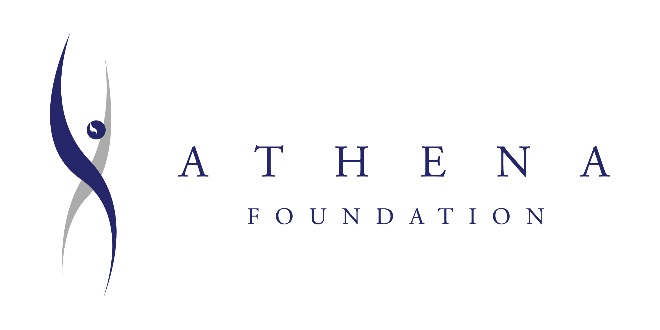 The ATHENA Award actively supports and celebrates the ATHENA mission of supporting, developing and honoring women leaders, inspiring women to achieve their full potential – creating balance in leadership worldwide. The ATHENA Award honors individuals who strive toward the highest levels of personal and professional accomplishment, who excel in their chosen field, devote time and energy to their community in a meaningful way, and forge paths of leadership for other women to follow.THE CRITERIAATHENA Recipients must meet each of the following five criteria:Demonstrate excellence, creativity and initiative in their business or professionProvide valuable service to improve the quality of life for others in their communityAssist women in reaching their full leadership potentialLive or work in Henderson CountyMust be at least 21 years oldCOMPLETING THE FORMNominations for the ATHENA Award must be submitted using this nomination formTyped applications are STRONGLY encouragedTo access the electronic version of the form, please visit www.hendersoncountychamber.orgYou may include two additional pages of supporting documents (i.e. resume, CV, etc.) The information submitted should support the award criteria of achievement, leadership and service.Must include high-resolution headshot.Deadline for nominations is Friday, March 13, 2020THE PROCESSA Selection Committee consisting of a diverse group of leaders from OUTSIDE your community will review all nomination forms and select the ATHENA Award Recipient.The ATHENA Award Recipient will be announced at The Business & Professional Women’s Luncheon on May 14, 2020, at Kenmure Country Club.RETURN COMPLETED NOMINATION MATERIALS TOnicole@hendersoncountychamber.orgHenderson County Chamber of Commerce(828) 692-1413ATHENA Award Nomination Form				Date:      NOMINEEName      Home Address      City       State/Province    Zip/Postal Code       Phone      Email       Company/Organization Name      Title/Position      Business Address      City       State/Province    Zip/Postal Code      Work Phone       Business Email      NOMINATORName      Company/Organization Name      Business Address      City       State/Province    Zip/Postal Code      Phone       Email       ATHENA Award Nomination FormPROFESSIONAL LEADERSHIP:Provide specific examples of how the nominee has demonstrated excellence, creativity and initiative in their business or profession. COMMUNITY SERVICE:List local, state, national and international level participation.   Include length of service and offices held in civic and service organizations such as charitable activities, political pursuits, religious groups, chambers of commerce, merchants’ associations, etc.ATHENA Award Nomination FormPERSONAL LEADERSHIP:Provide specific examples of how the nominee has assisted women in reaching their full leadership potential, and/or demonstrated support for their professional advancement.ADDITIONAL INFORMATION PERTAINING TO CRITERIA:Include any additional information you feel is important for consideration of your nominee.  List awards, honors received, publications or articles supporting service to their profession, industry or community.